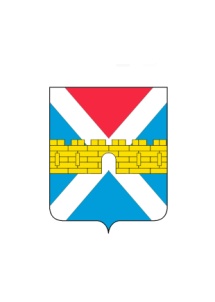 АДМИНИСТРАЦИЯ  КРЫМСКОГО  ГОРОДСКОГО  ПОСЕЛЕНИЯ КРЫМСКОГО РАЙОНАПОСТАНОВЛЕНИЕ   от 13.08.2012                                                                                                             № 718город КрымскОб утверждении административного регламентапредоставления администрацией Крымского городского поселения Крымского района  муниципальной услуги «Выдача справки о составе семьи»            В соответствии с Концепцией административной реформы в Российской Федерации в 2006 - 2010 годах, одобренной Распоряжением Правительства Российской Федерации от 25 октября 2005 года № 1789-р, на основании  Федерального закона Российской Федерации от 27 июля 2010 года № 210-ФЗ «Об организации   предоставления    государственных   и  муниципальных услуг», в целях регламентации административных процедур и административных действий при предоставлении администрацией Крымского городского поселения Крымского района муниципальной услуги по выдаче справки о составе семьи  администрации Крымского городского поселения Крымского района  ПОСТАНОВЛЯЮ:1. Утвердить административный регламент предоставления администрацией Крымского городского поселения Крымского района муниципальной услуги «Выдача справки о составе семьи» (приложение).  2. Сектору по общим вопросам (Колесник) обнародовать настоящее постановление в соответствии с утвержденным порядком обнародования муниципальных правовых актов Крымского городского поселения Крымского района.3. Сектору по организации работы Совета и связи со средствами массовой информации (Абрамова) разместить настоящее постановление на официальном сайте администрации Крымского городского поселения Крымского района в сети Интернет.4. Контроль за  выполнением  настоящего постановления возложить на заместителя главы Крымского городского поселения Крымского района А.Ф.Подойникова.5. Постановление вступает в силу со дня его обнародования.Исполняющий обязанности главы Крымского городского поселения Крымского района                                  А.И.Мордовин